 Индивидуальное психолого-педагогическое сопровождение ребенка инвалида и ребенка с ОВЗАвтор: Кирова Ю.В. учитель-логопед, педагог-психолог МБДОУ УНДС №3 «Сказка»Аннотация: в статье рассматривается опыт работы учителя-логопеда, психолога по индивидуальному психолого-педагогическому сопровождению ребенка инвалида и ребенка с ОВЗ в МБДОУ УНДС №3 «Сказка». ФГОС ОВЗ выдвигает на первое место создание условий - это главная составляющая для получения качественного и полноценного образования ребенка с особыми образовательными потребностями уровня актуального развития и формирования плана на зону ближайшего развития ребенка. Трудности, испытываемые родителями по принятию детей инвалидов и детей с ОВЗ по сопровождению образовательного процесса в целом.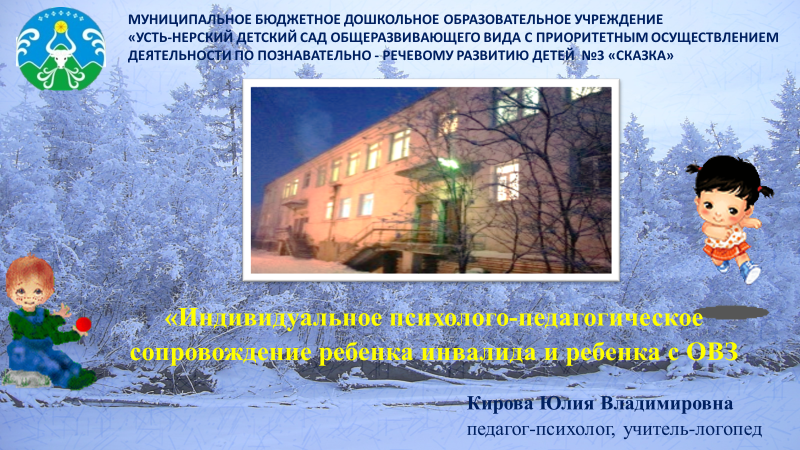 На сегодняшний день в нашей стране, в зависимости от ряда причин, намечается тенденция к увеличению числа детей–инвалидов и лиц с ограниченными возможностями здоровья (ОВЗ).  В связи с этим встаёт проблема обучения детей инвалидов и детей с ОВЗ, у которых отмечаются трудности в организации своей учебной, коммуникативной деятельности, поведения в силу имеющихся особенностей их развития. При этом необходимо понимать, что каждому ребенку нужно создавать благоприятные условия для его развития, которые будут учитывать его индивидуальные особенности и потребности.В нашем детском саду функционируют одна группа комбинированной направленности полного дня  в которой обучаются 3 ребенка-инвалида.Работа данной группы строится на основании следующих нормативно- правовых документов:1. Конвенция о правах ребенка (одобрена Генеральной Ассамблеей ООН 20.11.1989) (вступила в силу для СССР 15.09.1990г);2. Федеральный закон Российской Федерации от 29 декабря 2012 г. № 273-ФЗ «Об образовании в Российской Федерации»;3. Федеральный закон «Об основных гарантиях прав ребенка в Российской Федерации» от 24.07.1998г. № 124-ФЗ;4. Федеральный государственный образовательный стандарт дошкольного образования, утвержденный приказом Министерства образования и науки Российской Федерации от 17.10.2013г. № 1155;5. Устав МБДОУ УНДС №3 «Сказка». Основным направлением в работе с детьми-инвалидами является психолого-педагогическое сопровождение развития личности ребенка.Под психолого – педагогическим сопровождением понимают систему профессиональной деятельности, которая направлена на поддержку и помощь ребенку с особыми образовательными потребностями в решении задач развития, обучения, воспитания, коррекции и социализации.Целью психолого-педагогического сопровождения ребенка в воспитательно-образовательном процессе является создание специальных условий для развития, успешной адаптации, реабилитации и социализации ребенка в обществе.Задачи психолого-педагогического сопровождения:-осуществление индивидуально ориентированной психолого- педагогической помощи детям инвалидам  и детям с ОВЗ с учетом особенностей психофизического развития и индивидуальных возможностей детей (в соответствии с рекомендациями психолого-медико-педагогической комиссии);- возможность освоения детьми-инвалидами адаптированных программ и их интеграции в образовательном учреждении;- систематическое отслеживание психолого-педагогического статуса ребенка и динамики его развития в процессе воспитания и обучения;- создание социально-психологических условий для развития личности ребенка;- создание специальных психолого-педагогических и социальных условий для оказания помощи семьям и детям с особыми образовательными потребностями;- помощь (содействие) ребенку в решении актуальных задач развития и социализации;- развитие психолого-педагогической компетентности (психологической культуры) родителей.В детском саду необходимо обеспечить педагогическое и социальное сопровождение детей-инвалидов на протяжении всего периода их пребывания в ДОУ.В нашем детском саду мы подразумеваем психолого-педагогическое сопровождение как движение вместе с изменяющейся личностью ребенка, быть рядом с ней, своевременное указание возможных путей оптимального развития, при необходимости — помощь и поддержка и все это при обязательном взаимодействии с воспитателями комбинированной группы и специалистов ДОУ: педагога – психолога, инструктора по физической культуре, музыкального руководителя, медсестры.Работа ведется в комплексе с учетом интеграции всех образовательных областей. На основании ИПРА, заключения городской или территориальной психолого – медико – педагогической комиссии, сведений о ребенке, его социальном окружении педагоги составляют индивидуальный маршрут психолого – педагогического сопровождения ребенка, опираясь на коррекционные программы. Все эти документы размещены на сайте детского сада. На основе обобщения существующих подходов нами была создана модель психолого-педагогического сопровождения социализации детей дошкольного возраста с ОВЗ. Центральная координирующая роль в реализации данной модели принадлежит педагогу-психологу ДОУ. Он организует взаимодействие всех специалистов, оказывает помощь, поддержку в процессе продвижения детей на всех этапах сопровождения: диагностическом, коррекционном, развивающем.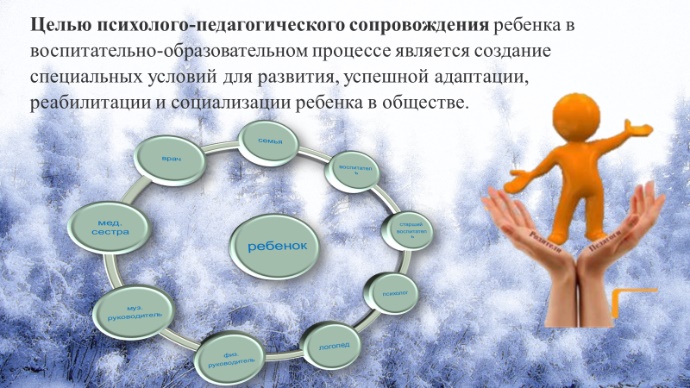  В основу построения модели психолого-педагогического сопровождения был положеносновополагающий принцип, принцип сотрудничества между ребенком и сверстниками, ребенком и взрослыми, принятия философии инклюзии всеми участниками образовательного процесса.Не менее важными стали принципы: 1) гуманистической направленности, предполагающий уважение личности ребенка и развитие его индивидуальности; 2) индивидуального подхода, основанный на выборе форм, методов и средств обучения и воспитания с учетом индивидуальных образовательных потребностей каждого из детей группы; 3) деятельностного подхода, осуществляемый с учетом ведущего вида деятельности ребенка (игровой деятельности); 4) социально-психологической защищенности, опирающийся на взаимодействия педагогов и воспитанников, являющиеся условием создания атмосферы доверия, безопасности и самораскрытия; 5) поддержки самостоятельности и активности, обеспечивающий условия для самостоятельной активности ребенка; 6) активного включения в образовательный процесс всех его участников, позволяющий создать условия для понимания и принятия друг друга и достичь плодотворного взаимодействия; 7) партнерского взаимодействия с семьей, означающий формирование общего воспитательного «поля» вокруг ребенка, обеспечивающего согласованность действий родителей и педагогов, единство требований и стиля отношения к ребенку, совместную деятельность педагога, детей и родителей. Опираясь на труды Ю.А. Афонькиной, И.И. Усановой, О.В. Филатовой выделили 5 этапов психолого-педагогического сопровождения:1. Диагностический этап. На данном этапе осуществляется сбор необходимых данных о ребенке. Он включает в себя первичную диагностику развития ребенка на  ППК в ДОУ, ПМПК. 2. Поисковый этап. Он ориентирован на анализ приобретенной информации о психическом развитии ребенка и его социальной ситуации развития.На этом этапе обсуждаются способы решения проблемы и определяются специальные условия развития, обучения и воспитания ребенка.3. Консультативно - проективный этап. На этом этапе родители пишут согласие на написание АОП и коррекционно-развивающей программы. Специалистами предварительно изучается ИПРА ребенка. Каждый специалист проводит диагностику по направлениям коррекционно-развивающей работы.Специалисты совместно определяют стратегию сопровождения: составляется комплексный план коррекционно-развивающего процесса в виде индивидуального образовательного маршрута.4. Деятельностный этап. Данный этап предполагает целенаправленный психолого-педагогический процесс, в котором осуществляется взаимодействие специалистов, родителей и детей. Его основу составляет разработка и реализация комплексной коррекционно-развивающей программы индивидуального психолого-педагогического сопровождения ребенка.Вместе с тем следует подчеркнуть то, что при построении и реализации программы сопровождения необходимо учитывать следующие факторы:- индивидуальные особенности ребенка т.е. особенность его развития, структуру дефекта, сильные и слабые стороны развития; уровень коммуникации и социальные навыки;- возраст ребенка;- наиболее сформированные навыки и возможности его адаптации;- позиция семьи по отношению к нему, особенностям его развития, характер взаимоотношений родителей и специалиста, характер социального поведения ребенка и т.д.;-возможности образовательного учреждения, осуществляющего сопровождение, объем коррекционных занятий, взаимодействие различных специалистов, условия, уровень разработанных специалистами программ, методических рекомендаций и дидактических материалов.5. Рефлексивный этап. Здесь проводится анализ возможностей реализации задач сопровождения, выполнения рекомендаций всеми участниками сопровождения.При данной работе дети включены в различные формы обучения и воспитания: фронтальные и подгрупповые занятия, индивидуальные коррекционные занятия. Основное внимание уделяется индивидуальным занятиям с педагогом-психологом, инструктором по физкультуре. При организации занятий учитываются возможности детей с использованием различных педагогических технологий. Каждое занятие – это серьезный труд педагога и воспитанника. Именно поэтому занятия должно быть интересным и занимательным, так как интерес вызывает удивление, будит мысль, вызывает желание понять явление.Мы в нашем детском саду при работе с детьми, имеющими ограниченные возможности здоровья, применяем особые коррекционно - развивающие педагогические технологии, позволяющие добиваться положительной динамики в обучении и воспитании. Грамотное сочетание традиционных и инновационных технологий обеспечивает развитие у обучающихся познавательной активности, творческих способностей, учебной мотивации в   воспитательно-образовательном процессе. Традиционные технологии обучения       Традиционные технологии обучения в коррекционной работе являются основными. Они основаны на постоянном эмоциональном взаимодействии педагога и обучающихся. Традиционные технологии позволяют обогащать воображение детей, вызывая у них обилие ассоциаций, связанных с их жизненным и чувственным опытом, стимулируют развитие речи.
К ним относятся объяснительно–иллюстративные технологии, которые применяются для экономии   времени, облегчение понимания сложных знаний.         Игровые технологии – единство развивающих возможностей игровых технологий, для формирования личности обучающихся осуществляется средствами разумной организации разносторонней   игровой деятельности, доступной каждому ребенку, с учетом психофизических возможностей, имеющих как общеразвивающий, так и специализированный   характер.      Личностно-ориентированные технологии направлены   на организацию учебно- воспитательного процесса   с учетом индивидуальных особенностей, возможностей и способностей обучащихся. Применение данной  технологии  позволяет формировать адаптивные, социально-активные черты детей, чувства взаимопонимания, сотрудничества, уверенности в себе, ответственности за свой выбор.  Инновационные  технологии позволяют разнообразить процесс обучения, сделать его интересным и увлекательным.    К Арт-технологии или (арт-терапии) относятся (музыкотерапия, фототерапия, игротерапия, изотерапия, сказкотерапия, оригамитерапия, пескотерапия). Эффективность использования арт-педагогических технологий в коррекционно-развивающей работе с детьми с нарушением интеллекта доказана многими педагогами.Данные технологии связаны с воздействием разных средств искусства на обучающихся, они позволяют с помощью стимулирования художественно-творческих проявлений осуществить коррекцию нарушений психосоматических, психоэмоциональных процессов и отклонений в личностном развитии.Отдельно хотелось бы сказать о технологии песочной терапии 
Это способ снятия внутреннего напряжения, воплощения его на бессознательно-символическом уровне, посредством работы с песком. Песочная терапия – даёт возможность выразить ребёнку, то для чего трудно подобрать слова, увидеть в себе то, что обычно ускользает от сознательного восприятия. Игры с песком очень интересны детям, они успокаивают и расслабляют ребёнка и, значит, обеспечивают наиболее успешное выполнение задания.Технологии дифференциации и индивидуализации обучения.  Дифференциация обучения – это создание условий для обучения детей, имеющих различные способности и проблемы, путем организации учащихся в неоднородные группы. Технологии компенсирующего обучения. К компенсирующим элементам (средствам) реабилитационного пространства относят в первую очередь: любовь к ребенку (забота, гуманное отношение, душевное тепло и ласка); понимание детских трудностей и проблем; принятие ребенка таким, какой он есть, со всеми его достоинствами и недостатками, сострадание, участие, необходимую помощь, обучение элементам саморегуляции (учись учиться, учись владеть собой). 
   Я считаю, что не меньшее значение имеют различные виды педагогической поддержки в усвоении знаний:•  обучение без принуждения (основанное на интересе, успехе, доверии);•  занятие как система реабилитации, в результате которой каждый воспитанник начинает чувствовать и сознавать себя способным действовать разумно, ставить перед собой цели и достигать их;•  адаптация содержания, очищение учебного материала от сложных подробностей и излишнего многообразия;•  одновременное подключение слуха, зрения, моторики, памяти и логического мышления в процессе восприятия материала;•  использование ориентировочной основы действий (опорных сигналов);•  дополнительные упражнения;•  оптимальность темпа с позиции полного усвоения и др.      Коррекционно-развивающие технологии, применяемые в нашем ДОУ, содержат в себе сочетание инновационных технологий   с традиционными методами и формами обучения, что дает новый эффект в совершенствовании учебного процесса, а следовательно, сама учебная деятельность обучающихся, их знания приобретают новые качества.     Вся коррекционная работа призвана компенсировать нарушения в развитии и направлена на реабилитацию и социальную адаптацию ребенка с проблемами здоровья.    Неоценимый вклад в процесс социализации вносят наши социальные партнеры. Это прежде всего творческое объединение художественной направленности, кружок дополнительного образования совместно с ЦДТ «Лепка». Так основными коррекционными направлениями в работе творческих объединений являются: коррекция мелкой моторики, познавательных процессов, формирование аналитико - синтетической деятельности. На занятиях используется и помощь детей, которые успешно справляются с программой. Такая совместная работа благоприятно влияет и на сильного и на слабого ребенка. Дети учатся общаться, работать в паре, оказывать и принимать помощь со стороны.  Также мы активно сотрудничаем с Гусевской библиотекой-филиалом. Такое взаимодействие способствует приобщению детей к художественной литературе, к художественному слову, что способствует духовно-нравственному воспитанию. Важной составляющей психолого-педагогического сопровождения является организация развивающей предметно-  пространственной среды детского сада, группы, кабинетов специалистов, музыкального- спортивного зала, бассейна, тренажёрного зала, является содержательно – насыщенной, доступной и безопасной для детей-инвалидов.  Особое место отводится центрам уединения, так как таким детям необходима зона для снятия психоэмоционального напряжения. Для коррекционной работы с особенными детьми требуется специальное оборудование. В рамках сотрудничества с родителями была объявлена акция по изготовлению различных пособий. Которые успешно решают коррекционные задачи обучения. Весь дидактический материал (пособия, игры, , игрушки) адаптирован к возможностям детей с разными нарушениями. Это различные пособия на развитие мелкой моторики рук –различные шнуровки Бизиборды, уникальное пособие «Мягкая книга», которое интегрирует разные образовательные области. Имеются пособия на развитие тактильных ощущений На восприятие цвета Пособия на развитие познавательной сферы деятельностиПособия по коррекции и профилактики физического развития.Данные пособия сегодня присутствуют в зале.Все условия, которые мы создаем, направлены на преодоление изолированности в обществе детей, имеющих проблемы в развитии. Развивающая среда вызывает у детей чувство радости, эмоционально – положительное отношение к детскому саду, желание посещать его, способствует интеллектуальному и социальному развитию. Важным фактором социализации детей –инвалидов являются совместные мероприятия для детей с ОВЗ и детей с нормой развития.Совместно с Нижегородским обществом охраны природы было проведен экологический праздник «День Земли», где участвовали наши воспитанники.Ежегодно проводится конкурс чтецов, спортивные досуги, театрализованные постановки. Экскурсии.  Привлекаем детей к конкурсам.  В прошлом году все дети с ОВЗ стали победителями областного конкурса «Дружу с природой».   Наш воспитанник Артем не раз становился победителем и призером конкурсов муниципального и областного уровней, такие как «Мир открытий», Ярмарки «Наши Истоки», «Свет рождественской звезды» и другие. В спортивных соревнованиях, которые проходили внутри детского сада «Фестиваль подвижных игр» Юля заняла почетное 3-е место. Все мероприятия, которые проводятся с детьми в детском саду и за его пределами способствуют раскрытию потенциальных возможностей, успешной социализации в кругу сверстников с нормой развития, выстраиванию положительных взаимоотношений с людьми. Мы активно сотрудничаем с родителями, которые являются нашими главными помощниками. С целью формирования детско- родительских отношений в группе комбинированной направленности был проведен опрос, который показал: -что 100% родителей готовы к тому, чтобы здоровые дети воспитывались вместе с особыми -100% родителей готовы оказать посильную помощь в создании РППС для особенных детей-100% родителей поддержали инициативу ДОУ по введению дополнительного образования именно на развитие мелкой моторики-все родители поддерживают инициативу ДОУ по проведению совместных мероприятий.Вышесказанное позволяет полагать, что обучение должно быть организовано так, чтобы появилась возможность удовлетворять потребности каждого ребенка. А правильно организованное образование с детьми с ОВЗ обеспечивает успешную интеграцию и социализацию в обществе.Своим опытом мы активно делимся с педагогическим сообществом, участвуя в РМО, публикуемся в журналах. Транслируем в социальных сетях, персональном сайте и сайте ДОУ. Психолого-педагогическое сопровождение -   гибкая, массовая технология работы с детьми с детьми-инвалидами, обеспечивающая формирование психологических механизмов, необходимых для достижения ребенком качественно нового уровня развития.Приглашаю вас окунуться в мир детства, чтобы коснуться мира «Особенных детей».Список литературыБардиер Г., Ромазан И., Чередниченко Т. Я хочу!: Психологическое сопровождение естественного развития маленьких детей. Кишинев : Вирт ; СПб. : Дорваль, 1993. Казакова Е.И. Сопровождение развития – новая образовательная технология // Психолого-педагогическое и медико-социальное сопровождение развития ребенка. СПб. : Питер, 2001. С. 9–14.  Комплексное сопровождение детей дошкольного возраста / Л.М. Шипицина и др. ; под науч. ред. проф. Л.М. Шипицыной. СПб. : Речь, 2003. Лисина М.И. Проблемы онтогенеза общения. М. : Педагогика, 1986. С. 45–98. Малофеев Н.Н., Шматко Н.Д. Интеграция и специальные образовательные учреждения // Дефектология. 2008. № 2. С. 86–95. Овчарова Р.В. Технологии практического психолога образования. М. : Сфера, 2001. Смолярчук И.В. Любим друг друга, но не всегда понимаем // Дошкольное воспитание. 2009. № 5. C. 101–105. 